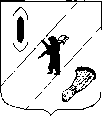 АДМИНИСТРАЦИЯ ГАВРИЛОВ - ЯМСКОГОМУНИЦИПАЛЬНОГО РАЙОНАПОСТАНОВЛЕНИЕ30.06.2023   № 625О внесении изменений в постановлениеАдминистрации Гаврилов-Ямскогомуниципального района от 23.06.2020 №476В соответствии с Трудовым кодексом Российской Федерации, Федеральным законом от 06.10.2003 №131-ФЗ «Об общих принципах организации местного самоуправления в Российской Федерации», руководствуясь статьей 26 Устава Гаврилов - Ямского муниципального района Ярославской области,АДМИНИСТРАЦИЯ МУНИЦИПАЛЬНОГО РАЙОНА ПОСТАНОВЛЯЕТ: 1. Внести изменения в Положение об условиях (системе) оплаты труда и порядке формирования фонда оплаты труда работников муниципальных казенных учреждений Гаврилов-Ямского муниципального района, утвержденное постановлением Администрации Гаврилов-Ямского муниципального района от 23.06.2020 №476, изложив приложение к положению в новой редакции (Приложение).2. Постановление Администрации Гаврилов-Ямского муниципального района от 06.04.2023 №340 «О внесении изменений в постановление Администрации Гаврилов-Ямского муниципального района от 23.06.2020 №476» признать утратившим силу.3. Постановление опубликовать в районной массовой газете «Гаврилов-Ямский вестник» и разместить на официальном сайте Администрации Гаврилов-Ямского муниципального района.4. Постановление вступает в силу с момента подписания.Глава Гаврилов-Ямского
муниципального района                                                                 А.Б. Сергеичев
Приложение к постановлениюАдминистрации Гаврилов - Ямскогомуниципального района 
от 30.06.2023 № 625                                                                                                       «Приложение  к Положению 
Должностные оклады 
руководителей, специалистов и технических служащих 
муниципальных казенных учреждений, функционально подчиненных 
Администрации  Гаврилов-Ямского  муниципального района 
и ее структурным подразделениям№п/пНаименование должностиРазмер (диапазон) месячного должностного оклада, рублей1.Руководитель учреждения (директор, начальник)8020 - 94712.Заместитель руководителя  (заместитель директора, начальника)8020 – 83193.Руководитель финансово -  экономической службы7998 - 83194.Руководитель группы учета (начальник отдела)7006 – 79535.Заместитель руководителя финансово - экономической службы7006 – 72896.Главный бухгалтер8020 – 83197.Ведущий бухгалтер (бухгалтер)6248 – 65028.Ведущий бухгалтер ревизор7006 – 72899.Ведущий экономист (экономист)6248 – 650210.Бухгалтер 1 категории5606 – 583811.Ведущий специалист6248 – 650212.Программист7998 – 831913.Рабочий по комплексному обслуживанию и ремонту зданий4907 – 510714.Диспетчер5915 – 615915.Водитель автомобиля4375 – 583816.Уборщик служебных помещений, подсобный рабочий, вахтер4249 - 441917.Специалист5838 - 6503